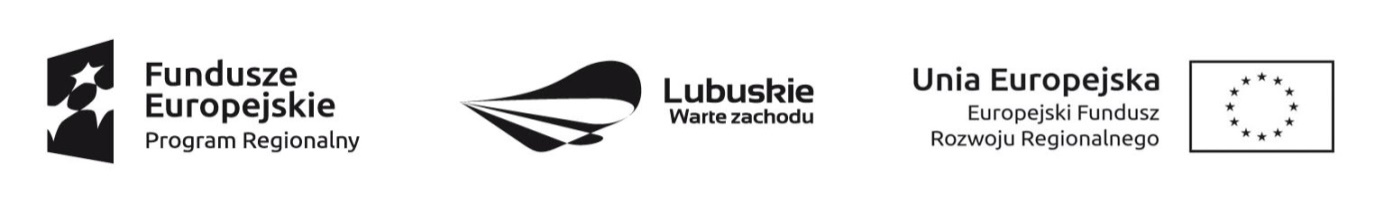 Załącznik nr 1 do zapytania ofertowego................................................................................./nazwa oferenta/................................................................................../dokładny adres/..................................................................................../telefon, fax/.................................................................................../e-mail/................................................................................../NIP/ REGON……………………………………………………………………………………………………………………….Imię, nazwisko, mail, nr. telefonu  osoby do kontaktu w sprawie ofertyFORMULARZ CEN JEDNOSTKOWYCHW poniższym wykazie Wykonawca dokonuje szczegółowego opisu usługi cateringowej, 
w skład której wchodzi przygotowanie i dostarczanie posiłków (śniadań, obiadów dwudaniowych oraz podwieczorków) dla 18 dzieci uczęszczających do Żłobka Publicznego znajdującego się w Trzebiechowie na ul. Sportowej 10OświadczenieZapoznałem/am się z warunkami określonymi w zapytaniu ofertowym - nie wnoszę do nich zastrzeżeń oraz uzyskałem/am niezbędne informacje potrzebne do przygotowania oferty,Spełniam warunki udziału w niniejszym postępowaniu,Zobowiązuję się w przypadku wyboru mojej/naszej oferty do zawarcia umowy w miejscu i terminie wyznaczonym przez Zamawiającego,Oświadczam, że posiadam uprawienia do wykonywania przedmiotu zamówienia tj. aktualne zezwolenia Stacji Sanitarno-Epidemiologicznej stwierdzającej spełnienie wymagań higieniczno-zdrowotnych do żywienia zbiorowego oraz możliwości prowadzenia cateringuOświadczam, że posiadam pełne uprawnienia potrzebne do świadczenia usługi wydane przez Państwowego Powiatowego Inspektora Sanitarnego.Nie jestem powiązany z Zamawiającym kapitałowo ani osobowo.…..………………………………….                                                  …………………………..(Miejscowość, data )                                                                         (podpis  i pieczęć Oferenta)Kryterium cenaWartość zł./bruttoCena śniadania I i IICena obiad dwudaniowegoCena podwieczorkuŁącznie cena posiłku